Urząd Gminy Lesznowola 
ul. Gminna 60, 05-506 Lesznowola 
tel. 22 708 91 01, e-mail.: gmina@lesznowola.pl 
www.lesznowola.pl 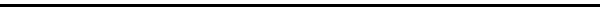 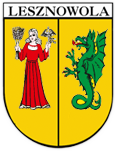 Rejestr działalności regulowanej w zakresie odbierania odpadów komunalnych 
(dane na 8 stycznia 2024 r.)numer rejestrowynazwa firmy, oznaczenie siedziby i adresalbo imię, nazwisko i adres przedsiębiorcynumer identyfikacji podatkowej (NIP),o ile przedsiębiorca taki numer posiadanumer identyfikacji REGON,o ile przedsiębiorca taki numer posiadaokreślenie rodzaju odbieranych odpadów komunalnych (kodu i rodzaj odpadu)ZmianyROK.6233.1.1.2020BDO 000010219Bioodpady.PL 
Spółka z o.o. 
ul. Partyzantów 4
05-850 Ożarów MazowieckiKRS 0000441316118208862614640155620 01 08 Odpady kuchenne ulegające biodegradacjiWpis do RDR na wniosek w dniu 27.04.2020 r.RSR.6233.4.2012BDO 000009073„BYŚ” Wojciech Byśkiniewicz, 
ul. Arkuszowa 43, 
01-934 Warszawa118009431501177331115 01 01 - Opakowania z papieru i tektury,
15 01 02 - Opakowania z tworzyw sztucznych,
15 01 03 - Opakowania z drewna,
15 01 04 - Opakowania z metali,
15 01 05 - Opakowania wielomateriałowe, 
15 01 06 - Zmieszane odpady opakowaniowe,
15 01 07 - Opakowania ze szkła, 
15 01 09 - Opakowania z tekstyliów,
15 01 10* - Opakowania zawierające pozostałości substancji niebezpiecznych lub nimi zanieczyszczone (np. środkami ochrony roślin I i II klasy toksyczności - bardzo toksyczne 
i toksyczne), 
15 01 11* - Opakowania z metali zawierające niebezpieczne porowate elementy wzmocnienia konstrukcyjnego (np. azbest), włącznie z pustymi pojemnikami ciśnieniowymi,
16 01 03 – Zużyte opony
17 01 01 – Odpady betonu oraz gruz betonowy z rozbiórek i remontów
17 01 02 – Gruz ceglany
17 01 03 – Odpady innych materiałów ceramicznych i elementów wyposażenia
17 01 07 – Zmieszane odpady z betonu, gruzu ceglanego, odpadowych materiałów ceramicznych 
i elementów wyposażenia inne niż wymienione w 17 01 06
17 02 01 – Drewno
17 02 02 – Szkło
17 02 03 – Tworzywa sztuczne
17 03 02 – Asfalt inny niż wymieniony w 17 03 01
17 04 01 – Miedź, brąz, mosiądz
17 04 02 – Aluminium
17 04 03 – Ołów
17 04 04 – Cynk
17 04 05 – Żelazo i stal
17 04 06 – Cyna
17 04 07 – Mieszaniny metali
17 04 11 – Kable inne niż wymienione w 17 04 10
17 05 08 – Tłuczeń torowy (kruszywo) inny niż wymieniony w 17 05 07
17 06 04 – Materiały izolacyjne oraz materiały konstrukcyjne w 17 06 01 i 17 06 03
17 08 02 – Materiały konstrukcyjne zawierające gips inne niż wymienione w 17 08 01
17 09 04 – Zmieszane odpady z budowy, remontów i demontażu inne niż wymienione w 17 09 01, 17 09 02 i 17 09 03 
20 01 01 - Papier i tektura,
20 01 02 - Szkło,
20 01 08 - Odpady kuchenne ulegające biodegradacji,
20 01 10 - Odzież,
20 01 11 - Tekstylia,
20 01 13* - Rozpuszczalniki,
20 01 14* - Kwasy,
20 01 15* - Alkalia,
20 01 17* - Odczynniki fotograficzne,
20 01 19* - Środki ochrony roślin I i II klasy toksyczności (bardzo toksyczne 
i toksyczne np. herbicydy, insektycydy),
20 01 21* - Lampy fluorescencyjne i inne odpady zawierające rtęć,
20 01 23* - Urządzenia zawierające freony,
20 01 25 - Oleje i tłuszcze jadalne,
20 01 26* - Oleje i tłuszcze inne niż wymienione w 20 01 25,
20 01 27* - Farby, tusze, farby drukarskie, kleje, lepiszcze i żywice zawierające substancje niebezpieczne,
20 01 28 - Farby, tusze, farby drukarskie, kleje, lepiszcze i żywice inne niż wymienione w 20 01 27,
20 01 29* - Detergenty zawierające substancje niebezpieczne,
20 01 30 - Detergenty inne niż wymienione w 20 01 29,
20 01 31* - Leki cytotoksyczne i cytostatyczne,
20 01 32 - Leki inne niż wymienione w 20 01 31,
20 01 33* - Baterie i akumulatory łącznie z bateriami i akumulatorami wymienionymi w 16 06 01, 16 06 02 lub 16 06 03 oraz niesortowane baterie i akumulatory zawierające te baterie,
20 01 34 - Baterie i akumulatory inne niż wymienione w 20 01 33,
20 01 35* - Zużyte urządzenia eklektyczne i elektroniczne inne niż wymienione 
w 20 01 21 i 20 01 23 zawierające niebezpieczne składniki,
20 01 36 - Zużyte urządzenia eklektyczne i elektroniczne inne niż wymienione w 20 01 21, 20 01 23 i 20 01 35,
20 01 37* - Drewno zawierające substancje niebezpieczne,
20 01 38 - Drewno inne niż wymienione 20 01 37,
20 01 39 - Tworzywa sztuczne,
20 01 40 - Metale,
20 01 41 - Odpady zmiotek wentylatorowych,
20 01 80 - Środki ochrony roślin inne niż wymienione 20 01 19,
20 01 99 - Inne nie wymienione frakcje zbierane w sposób selektywny, 
20 02 01 - Odpady ulegające biodegradacji,
20 02 02 - Gleba, ziemia, w tym kamienie,
20 02 03 - Inne odpady nie ulegające biodegradacji,
20 03 01 - Niesegregowane (zmieszane) odpady komunalne,
20 03 02 - Odpady z targowisk,
20 03 03 - Odpady z czyszczenia ulic i placów,
20 03 04 - Szlamy ze zbiorników bezodpływowych służących do gromadzenia nieczystości,
20 03 06 - Odpady ze studzienek kanalizacyjnych,
20 03 07 - Odpady wielkogabarytowe,
20 03 99 - Odpady komunalne nie wymienione w innych podgrupachWpis do RDR na wniosek w dniu 19.03.2012 r.Ostatnia zmiana wpisu w dniu 28.10.2015 r.ROK.6233.1.2023BDO 000005894„Clean World” Firma Handlowo – Usługowa Marek Woch, 
ul. Kasprzykiewicza 45, 05-200 Leśniakowizna125001757401026722115 01 01	Opakowania z papieru i tektury15 01 02	Opakowania z tworzyw sztucznych15 01 03	Opakowania z drewna15 01 04	Opakowania z metali15 01 05	Opakowania wielomateriałowe15 01 06	Zmieszane odpady opakowaniowe15 01 07	Opakowania ze szkła15 01 09	Opakowania z tekstyliów16 01 03	Zużyte opony20 01 01	Papier i tektura20 01 02	Szkło20 01 08	Odpady kuchenne ulegające biodegradacji20 01 10	Odzież20 01 11	Tekstylia20 01 13*	Rozpuszczalniki20 01 14*	Kwasy20 01 15*	Alkalia20 01 17*	Odczynniki fotograficzne20 01 19*	Środki ochrony roślin20 01 21*	Lampy fluorescencyjne i inne odpady zawierające rtęć20 01 23*	Urządzenia zawierające freony20 01 25	Oleje i tłuszcze jadalne20 01 26*	Oleje i tłuszcze inne niż wymienione w 20 01 2520 01 27*	Farby, tusze, farby drukarskie, kleje, lepiszcze i żywice zawierające substancje niebezpieczne20 01 28	Farby, tusze, farby drukarskie, kleje, lepiszcze i żywice inne niż wymienione w 20 01 2720 01 29*	Detergenty zawierające substancje niebezpieczne20 01 30	Detergenty inne niż wymienione w 20 01 2920 01 31*	Leki cytotoksyczne i cytostatyczne20 01 32	Leki inne niż wymienione w 20 01 3120 01 33*	Baterie i akumulatory łącznie z bateriami i akumulatorami wymienionymi w 16 06 01, 16 06 02 lub 16 06 03 oraz niesortowane baterie i akumulatory zawierające te baterie20 01 34	Baterie i akumulatory inne niż wymienione w 20 01 3320 01 35*	Zużyte urządzenia elektryczne i elektroniczne inne niż wymienione w 20 01 21 i 20 01 23 zawierające niebezpieczne składniki5)20 01 36	Zużyte urządzenia elektryczne i elektroniczne inne niż wymienione w 20 01 21, 20 01 23 i 20 01 3520 01 37*	Drewno zawierające substancje niebezpieczne20 01 38	Drewno inne niż wymienione w 20 01 3720 01 39	Tworzywa sztuczne20 01 40	Metale20 01 41	Odpady z czyszczenia kominów (w tym zmiotki wentylacyjne)20 01 80	Środki ochrony roślin inne niż wymienione w 20 01 1920 01 99	Inne niewymienione frakcje zbierane w sposób selektywny20 02 01	Odpady ulegające biodegradacji20 02 02	Gleba i ziemia, w tym kamienie20 02 03	Inne odpady nieulegające biodegradacji20 03 01	Niesegregowane (zmieszane) odpady komunalne20 03 02	Odpady z targowisk20 03 03	Odpady z czyszczenia ulic i placów20 03 04	Szlamy ze zbiorników bezodpływowych służących do gromadzenia nieczystości20 03 06	Odpady ze studzienek kanalizacyjnych20 03 07	Odpady wielkogabarytowe20 03 99	Odpady komunalne niewymienione w innych podgrupachWpis do RDR na wniosek w dniu 23.02.2023 r.RSR.6233.1.2012
BDO 000019352JARPER Sp. z o.o., 
Al. Krakowska 108a, 
05-552 Kolonia WarszawskaKRS 00000088811123095056201743485703 01 01 – Odpady kory i korka03 01 05 – Trociny, wióry, ścinki, drewno, płyta wiórowa i fornir inne niż wymienione w 03 01 0403 03 01 - Odpady z kory i drewna09 01 11* - Aparaty fotograficzne jednorazowego użytku zawierające baterie wymienione w 16 06 01, 16 06 02 lub 16 06 0310 09 80 – Wybrakowane wyroby żeliwne10 12 08 – Wybrakowane wyroby ceramiczne, cegły, kafle i ceramika budowlana (po przeróbce termicznej)10 13 82 – Wybrakowane wyroby15 01 01 - Opakowania z papieru i tektury,
15 01 02 - Opakowania z tworzyw sztucznych,
15 01 03 - Opakowania z drewna,
15 01 04 - Opakowania z metali,
15 01 05 - Opakowania wielomateriałowe, 
15 01 06 - Zmieszane odpady opakowaniowe,
15 01 07 - Opakowania ze szkła, 
15 01 09 - Opakowania z tekstyliów,
15 01 10* - Opakowania zawierające pozostałości substancji niebezpiecznych lub nimi zanieczyszczone,15 01 11* - Opakowania z metali zawierające niebezpieczne porowate elementy wzmocnienia konstrukcyjnego (np. azbest), włącznie z pustymi pojemnikami ciśnieniowymi,15 02 02* – Sorbenty, materiały filtracyjne (w tym filtry olejowe nieujęte w innych grupach), tkaniny do wycierania (np. szmaty, ścierki) i ubrania ochronne zanieczyszczone substancjami niebezpiecznymi (np. PCB),15 02 03 – Sorbenty, materiały filtracyjne, tkaniny do wycierania (np. szmaty, ścierki) i ubrania ochronne inne niż wymienione w 15 02 02
16 01 03 – Zużyte opony,16 01 13* - Płyny hamulcowe,16 01 14* - Płyny zapobiegające zamarzaniu zawierające niebezpieczne substancje,16 01 17 – Metale żelazne,16 01 18 – Metale nieżelazne,16 01 19 – Tworzywa sztuczne,16 01 20 – Szkło,16 01 99 - Inne niewymienione odpady,16 02 09* - Transformatory i kondensatory zawierające PCB16 02 10* - Zużyte urządzenia zawierające PCB albo nimi zanieczyszczone inne niż wymienione 16 02 09,16 02 11* - Zużyte urządzenia zawierające freony, HCFC, HFC,16 02 12* - Zużyte urządzenia zawierające wolny azbest,16 02 13* - Zużyte urządzenia zawierające niebezpieczne elementy (1) inne niż wymienione w 16 02 09 do 16 02 12,16 02 14 - Zużyte urządzenia inne niż wymienione w 16 02 09 do 16 02 13,16 02 15* - Niebezpieczne elementy lub części składowe usunięte z zużytych urządzeń,16 02 16 – Elementy usunięte z zużytych urządzeń inne niż wymienione w 16 02 15,16 03 80 – Produkty spożywcze przeterminowane lub nieprzydatne do spożycia,16 06 01* - Baterie i akumulatory ołowiowe,16 06 02* - Baterie i akumulatory niklowo-kadmowe,16 06 03 * - Baterie zawierające rtęć,16 06 04 – Baterie alkaliczne(z wyłączeniem 16 06 03),16 06 05 – Inne baterie i akumulatory,16 08 01 – Zużyte katalizatory zawierające złoto, srebro, ren rod, pallad, iryd lub platynę (z wyłączeniem 18 08 07)16 08 03 – Zużyte katalizatory zawierające metale przejściowe lub ich związki inne niż wymienione 
w 16 08 0216 80 01 – Magnetyczne i optyczne nośniki informacji
17 01 01 – Odpady betonu oraz gruz betonowy z rozbiórek i remontów,
17 01 02 – Gruz ceglany
17 01 03 – Odpady innych materiałów ceramicznych i elementów wyposażenia
17 01 07 – Zmieszane odpady z betonu, gruzu ceglanego, odpadowych materiałówceramicznych i elementów wyposażenia inne niż wymienione w 17 01 06,17 01 80 – Usunięte tynki, tapety, okleiny itp.,17 01 82 – Inne niewymienione odpady,17 02 01 – Drewno,
17 02 02 – Szkło,
17 02 03 – Tworzywa sztuczne,
17 03 02 – Mieszanki bitumiczne inne niż wymienione w 17 03 01,17 03 03* - Smoła i produkty smołowe,17 03 80 – Odpadowa papa,
17 04 01 – Miedź, brąz, mosiądz
17 04 02 – Aluminium
17 04 03 – Ołów
17 04 04 – Cynk
17 04 05 – Żelazo i stal
17 04 06 – Cyna
17 04 07 – Mieszaniny metali
17 04 11 – Kable inne niż wymienione w 17 04 10,17 05 04 – Gleba i ziemia, w tym kamienie, inne niż wymienione w 17 05 03,17 05 06 - Urobek z pogłębiania inny niż wymieniony w 17 05 05,
17 05 08 – Tłuczeń torowy (kruszywo) inny niż wymieniony w 17 05 07,
17 06 04 – Materiały izolacyjne oraz materiały konstrukcyjne w 17 06 01 i 17 06 03,
17 08 02 – Materiały konstrukcyjne zawierające gips inne niż wymienione w 17 08 01,17 09 02* - Odpady z budowy, remontów i demontażu zawierające PCB (np. substancje i przedmioty zawierające PCB: szczeliwa, wykładziny podłogowe zawierające żywice, szczelne zespoły okienne, kondensatory),17 09 03* - Inne odpady z budowy, remontów i demontażu (w tym odpady zmieszane)zawierające substancje niebezpieczne,
17 09 04 – Zmieszane odpady z budowy, remontów i demontażu inne niż wymienione w 17 09 01, 
17 09 02 i 17 09 03,
19 10 01 – Odpady żelaza i stali19 10 02 – Opady metali nieżelaznych19 12 01 – Papier i tektura19 12 02 – Metale żelazne19 12 03 – Metale nieżelazne19 12 04 – Tworzywa sztuczne i guma19 12 05 – Szkło19 12 07 – Drewno inne niż wymienione w 19 12 0619 12 08 – Tekstylia19 12 09 – Minerały (np. piasek, kamienie)
20 01 01 - Papier i tektura,
20 01 02 - Szkło,
20 01 08 - Odpady kuchenne ulegające biodegradacji,
20 01 10 - Odzież,
20 01 11 - Tekstylia,20 01 13* - Rozpuszczalniki,
20 01 14* - Kwasy,
20 01 15* - Alkalia,
20 01 17* - Odczynniki fotograficzne,
20 01 19* - Środki ochrony roślin,
20 01 21* - Lampy fluorescencyjne i inne odpady zawierające rtęć,
20 01 23* - Urządzenia zawierające freony,
20 01 25 - Oleje i tłuszcze jadalne,
20 01 26* - Oleje i tłuszcze inne niż wymienione w 20 01 25,
20 01 27* - Farby, tusze, farby drukarskie, kleje, lepiszcze i żywice zawierające substancje niebezpieczne,
20 01 28 - Farby, tusze, farby drukarskie, kleje, lepiszcze i żywice inne niż wymienione w 20 01 27,
20 01 29* - Detergenty zawierające substancje niebezpieczne,
20 01 30 - Detergenty inne niż wymienione w 20 01 29,
20 01 31* - Leki cytotoksyczne i cytostatyczne,
20 01 32 - Leki inne niż wymienione w 20 01 31,
20 01 33* - Baterie i akumulatory łącznie z bateriami i akumulatorami wymienionymi w 16 06 01, 16 06 02 lub 16 06 03 oraz niesortowane baterie i akumulatory zawierające te baterie,
20 01 34 - Baterie i akumulatory inne niż wymienione w 20 01 33,
20 01 35* - Zużyte urządzenia eklektyczne i elektroniczne inne niż wymienione 
w 20 01 21 i 20 01 23 zawierające niebezpieczne składniki,
20 01 36 - Zużyte urządzenia eklektyczne i elektroniczne inne niż wymienione w 20 01 21, 20 01 23 
i 20 01 35,
20 01 37* - Drewno zawierające substancje niebezpieczne,
20 01 38 - Drewno inne niż wymienione 20 01 37,
20 01 39 - Tworzywa sztuczne,
20 01 40 - Metale,
20 01 41 - Odpady z czyszczenia kominów (w tym zmiotki wentylacyjne),
20 01 80 - Środki ochrony roślin inne niż wymienione 20 01 19,
20 01 99 - Inne nie wymienione frakcje zbierane w sposób selektywny, 
20 02 01 - Odpady ulegające biodegradacji,
20 02 02 - Gleba, ziemia, w tym kamienie,
20 02 03 - Inne odpady nie ulegające biodegradacji,
20 03 01 - Niesegregowane (zmieszane) odpady komunalne,
20 03 02 - Odpady z targowisk,
20 03 03 - Odpady z czyszczenia ulic i placów,
20 03 04 - Szlamy ze zbiorników bezodpływowych służących do gromadzenia nieczystości,
20 03 06 - Odpady ze studzienek kanalizacyjnych,
20 03 07 - Odpady wielkogabarytowe,
20 03 99 - Odpady komunalne nie wymienione w innych podgrupach.Wpis do RDR na wniosek w dniu 12.01.2013 r.Ostatnia zmiana danych 19.10.2015 r.RSR.6233.12.2012BDO 000003828Miejski Zakład Oczyszczania w Pruszkowie Sp. z o.o., 
ul. S. Bryły 6, 
05-800 PruszkówKRS 000009905534001643901613749415 01 01 - Opakowania z papieru i tektury,
15 01 02 - Opakowania z tworzyw sztucznych,
15 01 03 - Opakowania z drewna,
15 01 04 - Opakowania z metali,
15 01 05 - Opakowania wielomateriałowe, 
15 01 06 - Zmieszane odpady opakowaniowe,
15 01 07 - Opakowania ze szkła, 
17 01 01 – Odpady betonu oraz gruz betonowy z rozbiórek i remontów
17 01 02 – Gruz ceglany
17 01 03 – Odpady innych materiałów ceramicznych i elementów wyposażenia
17 01 07 – Zmieszane odpady z betonu, gruzu ceglanego, odpadowych materiałów ceramicznych 
i elementów wyposażenia inne niż wymienione w 17 01 06
17 02 01 – Drewno
17 02 02 – Szkło
17 02 03 – Tworzywa sztuczne
17 03 02 – Asfalt inny niż wymieniony w 17 03 01
17 04 01 – Miedź, brąz, mosiądz
17 04 02 – Aluminium
17 04 03 – Ołów
17 04 04 – Cynk
17 04 05 – Żelazo i stal
17 04 06 – Cyna
17 04 07 – Mieszaniny metali
17 05 08 – Tłuczeń torowy (kruszywo) inny niż wymieniony w 17 05 07
17 06 04 – Materiały izolacyjne oraz materiały konstrukcyjne w 17 06 01 i 17 06 03
17 08 02 – Materiały konstrukcyjne zawierające gips inne niż wymienione w 17 08 01
17 09 04 – Zmieszane odpady z budowy, remontów i demontażu inne niż wymienione w 17 09 01, 
17 09 02 i 17 09 03 
20 01 01 - Papier i tektura,
20 01 02 - Szkło,
20 01 08 - Odpady kuchenne ulegające biodegradacji,
20 01 10 - Odzież,
20 01 11 - Tekstylia,
20 01 25 - Oleje i tłuszcze jadalne,
20 01 28 - Farby, tusze, farby drukarskie, kleje, lepiszcze i żywice inne niż wymienione w 20 01 27,
20 01 30 - Detergenty inne niż wymienione w 20 01 29,
20 01 32 - Leki inne niż wymienione w 20 01 31,
20 01 34 - Baterie i akumulatory inne niż wymienione w 20 01 33,
20 01 36 - Zużyte urządzenia eklektyczne i elektroniczne inne niż wymienione w 20 01 21, 20 01 23 
i 20 01 35,
20 01 38 - Drewno inne niż wymienione 20 01 37,
20 01 39 - Tworzywa sztuczne,
20 01 40 - Metale,
20 01 41 - Odpady zmiotek wentylatorowych,
20 01 80 - Środki ochrony roślin inne niż wymienione 20 01 19,
20 01 99 - Inne nie wymienione frakcje zbierane w sposób selektywny, 
20 02 01 - Odpady ulegające biodegradacji,
20 02 02 - Gleba, ziemia, w tym kamienie,
20 02 03 - Inne odpady nie ulegające biodegradacji,
20 03 01 - Niesegregowane (zmieszane) odpady komunalne,
20 03 02 - Odpady z targowisk,
20 03 03 - Odpady z czyszczenia ulic i placów,
20 03 04 - Szlamy ze zbiorników bezodpływowych służących do gromadzenia nieczystości,
20 03 06 - Odpady ze studzienek kanalizacyjnych,
20 03 07 - Odpady wielkogabarytowe,
20 03 99 - Odpady komunalne nie wymienione w innych podgrupachWpis do RDR na wniosek w dniu 02.07.2012 r.ROK.6233.2.5.2020BDO 000012211MPK PURE HOME Sp. z o.o. 
ul. Kołobrzeska 5
07-401 Ostrołęka758211700455131893615 01 01	 - Opakowania z papieru i tektury15 01 02 - 	Opakowania z tworzyw sztucznych15 01 03	 - Opakowania z drewna15 01 04 - 	Opakowania z metali15 01 05 - 	Opakowania wielomateriałowe15 01 06	 - Zmieszane odpady opakowaniowe15 01 07	 - Opakowania ze szkła15 01 09	 - Opakowania z tekstyliów15 01 10*	 - Opakowania zawierające pozostałości substancji niebezpiecznych lub nimi zanieczyszczone15 01 11*	 - Opakowania z metali zawierające niebezpieczne porowate elementy wzmocnienia konstrukcyjnego (np. azbest), włącznie z pustymi pojemnikami ciśnieniowymi16 01 03	 - Zużyte opony16 81 02	 - Odpady inne niż wymienione w 18 81 0117 01 01 - 	Odpady betonu oraz gruz betonowy z rozbiórek i remontów17 01 02 - 	Gruz ceglany17 01 03	 - Odpady innych materiałów ceramicznych i elementów wyposażenia17 01 07 - 	Zmieszane odpady z betonu, gruzu ceglanego, odpadowych materiałów ceramicznych i elementów wyposażenia inne niż wymienione w 17 01 0617 02 01	 - Drewno17 02 02	 - Szkło17 03 02	 - Mieszanki bitumiczne inne niż wymienione w 17 03 0117 04 01	 - Miedź, brąz, mosiądz17 04 02	 - Aluminium17 04 03	 - Ołów17 04 04 - 	Cynk17 04 05 - 	Żelazo i stal17 04 06	 - Cyna17 04 07 - 	Mieszaniny metali17 04 11	 - Kable inne niż wymienione w 17 04 1017 05 08 - 	Tłuczeń torowy (kruszywo) inny niż wymieniony w 17 05 0717 06 04	 - Materiały izolacyjne inne niż wymienione w 17 06 01 i 17 06 0317 08 02 - 	Materiały konstrukcyjne zawierające gips inne niż wymienione w 17 08 0117 09 04	 - Zmieszane odpady z budowy, remontów i demontażu inne niż wymienione w 17 09 01, 17 09 02 i 17 09 0320 01 01	 - Papier i tektura20 01 02	 - Szkło20 01 08	 - Odpady kuchenne ulegające biodegradacji20 01 10	 - Odzież20 01 11 - 	Tekstylia20 01 13*	 - Rozpuszczalniki20 01 14*	 - Kwasy20 01 15*	 - Alkalia20 01 17*	 - Odczynniki fotograficzne20 01 19*	 - Środki ochrony roślin I i II klasa toksyczności (bardzo toksyczne i toksyczne np. herbicydy, insektycydy)20 01 21*	 - Lampy fluorescencyjne i inne odpady zawierające rtęć20 01 23*	 - Urządzenia zawierające freony20 01 25	 - Oleje i tłuszcze jadalne20 01 26*	 - Oleje i tłuszcze inne niż wymienione w 20 01 2520 01 27* - 	Farby, tusze, farby drukarskie, kleje, lepiszcze i żywice zawierające substancje niebezpieczne20 01 28	 - Farby, tusze, farby drukarskie, kleje, lepiszcze i żywice inne niż wymienione w 20 01 2720 01 29*	 - Detergenty zawierające substancje niebezpieczne20 01 30 - 	Detergenty inne niż wymienione w 20 01 2920 01 31*	 - Leki cytotoksyczne i cytostatyczne20 01 32 - 	Leki inne niż wymienione w 20 01 3120 01 33*	 - Baterie i akumulatory łącznie z bateriami i akumulatorami wymienionymi w 16 06 01, 16 06 02 lub 16 06 03 oraz niesortowane baterie i akumulatory zawierające te baterie20 01 34	 - Baterie i akumulatory inne niż wymienione w 20 01 3320 01 35* - 	Zużyte urządzenia elektryczne i elektroniczne inne niż wymienione w 20 01 21 i 20 01 23 zawierające niebezpieczne składniki5)20 01 36	 - Zużyte urządzenia elektryczne i elektroniczne inne niż wymienione w 20 01 21, 20 01 23 i 20 01 3520 01 37*	 - Drewno zawierające substancje niebezpieczne20 01 38 - Drewno inne niż wymienione w 20 01 3720 01 39	 - Tworzywa sztuczne20 01 40 - 	Metale20 01 41	 - Odpady z czyszczenia kominów (w tym zmiotki wentylacyjne)20 01 80	 - Środki ochrony roślin inne niż wymienione w 20 01 19Ex 20 01 99	 - Inne niewymienione frakcje zbierane w sposób selektywny (popioły z gospodarstw domowych)20 01 99	 - Inne niewymienione frakcje zbierane w sposób selektywny20 02 01 - 	Odpady ulegające biodegradacji20 02 02	 - Gleba i ziemia, w tym kamienie20 02 03	 - Inne odpady nieulegające biodegradacji20 03 01	 - Niesegregowane (zmieszane) odpady komunalne20 03 02	 - Odpady z targowisk20 03 03	 - Odpady z czyszczenia ulic i placów20 03 04	 - Szlamy ze zbiorników bezodpływowych służących do gromadzenia nieczystości20 03 06	 - Odpady ze studzienek kanalizacyjnych20 03 07	 - Odpady wielkogabarytowe20 03 99	 - Odpady komunalne niewymienione w innych podgrupachWpis do RDR na wniosek z 18.11.2020 r. (data wpisu 24.11.2020 r.)RSR.6233.25.2012BDO 000037032PARTNER Sp. z o.o. Sp. K.
Al. Jana Pawła II 80, 
lok. 158
00-175 Warszawa524270274814223982815 01 01 - 	Opakowania z papieru i tektury15 01 02	 - Opakowania z tworzyw sztucznych15 01 03	 - Opakowania z drewna15 01 04 - 	Opakowania z metali15 01 05 - 	Opakowania wielomateriałowe15 01 06	 - Zmieszane odpady opakowaniowe15 01 07	 - Opakowania ze szkła 15 01 09	 - Opakowania z tekstyliów15 01 10*	 - Opakowania zawierające pozostałości substancji niebezpiecznych lub nimi zanieczyszczone15 01 11*	 - Opakowania z metali zawierające niebezpieczne porowate elementy wzmocnienia konstrukcyjnego (np. azbest), włącznie z pustymi pojemnikami ciśnieniowymi16 01 03	 - Zużyte opony17 01 01	 - Odpady betonu oraz gruz betonowy z rozbiórek i remontów17 01 02	 - Gruz ceglany17 01 03	 - Odpady innych materiałów ceramicznych i elementów wyposażenia17 01 07	 - Zmieszane odpady z betonu, gruzu ceglanego, odpadowych materiałów ceramicznych 
i elementów wyposażenia inne niż wymienione w 17 01 0617 01 80	 - Usunięte tynki, tapety, okleiny itp.17 01 81	 - Odpady z remontów i przebudowy dróg17 01 82 - 	Inne niewymienione odpady17 02 01	 - Drewno17 02 02	 - Szkło17 02 03	 - Tworzywa sztuczne17 03 02	 - Mieszanki bitumiczne inne niż wymienione w 17 03 0117 03 80	 - Odpadowa papa17 04 01	 - Miedź, brąz, mosiądz17 04 02	 - Aluminium17 04 03	 - Ołów17 04 04	 - Cynk17 04 05	 - Żelazo i stal17 04 06 - 	Cyna17 04 07 - 	Mieszaniny metali17 04 11	 - Kable inne niż wymienione w 17 04 1017 05 04	 -Gleba i ziemia, w tym kamienie, inne niż wymienione w 17 05 0317 05 08	 - Tłuczeń torowy (kruszywo) inny niż wymieniony w 17 05 0717 06 04 - 	Materiały izolacyjne inne niż wymienione w 17 06 01 i 17 06 0317 08 02	 - Materiały budowlane zawierające gips inne niż wymienione w 17 08 0117 09 04	 - Zmieszane odpady z budowy, remontów i demontażu inne niż wymienione w 17 09 01, 
17 09 02 i 17 09 0319 05 01	 - Nieprzekompostowane frakcje odpadów komunalnych i podobnych20 01 01	 - Papier i tektura20 01 02	 - Szkło20 01 08	 - Odpady kuchenne ulegające biodegradacji (z gastronomii) ex 20 01 08	 - Odpady kuchenne ulegające biodegradacji (z gospodarstw domowych)20 01 10	 - Odzież20 01 11	 - Tekstylia20 01 13*	 - Rozpuszczalniki20 01 14*	 - Kwasy20 01 15* - 	Alkalia20 01 17*	 - Odczynniki fotograficzne20 01 19*	 - Środki ochrony roślin20 01 21*	 - Lampy fluorescencyjne i inne odpady zawierające rtęć20 01 23*	 - Urządzenia zawierające freony20 01 25	 - Oleje i tłuszcze jadalne20 01 26*	 - Oleje i tłuszcze inne niż wymienione w 20 01 2520 01 27* - 	Farby, tusze, farby drukarskie, kleje, lepiszcze i żywice zawierające substancje niebezpieczne20 01 28	 - Farby, tusze, farby drukarskie, kleje, lepiszcze i żywice inne niż wymienione w 20 01 2720 01 29*	 - Detergenty zawierające substancje niebezpieczne20 01 30 - 	Detergenty inne niż wymienione w 20 01 2920 01 31*	 - Leki cytotoksyczne i cytostatyczne20 01 32	 - Leki inne niż wymienione w 20 01 3120 01 33*	 - Baterie i akumulatory łącznie z bateriami i akumulatorami wymienionymi w 16 06 01, 
16 06 02 lub 16 06 03 oraz niesortowane baterie i akumulatory zawierające te baterie20 01 34	 - Baterie i akumulatory inne niż wymienione w 20 01 3320 01 35* - 	Zużyte urządzenia elektryczne i elektroniczne inne niż wymienione w 20 01 21 i 20 01 23 zawierające niebezpieczne składniki20 01 36	 - Zużyte urządzenia elektryczne i elektroniczne inne niż wymienione w 20 01 21, 20 01 23 i 20 01 3520 01 37*	 - Drewno zawierające substancje niebezpieczne20 01 38	 - Drewno inne niż wymienione w 20 01 3720 01 39 - 	Tworzywa sztuczne20 01 40	 - Metale20 01 41 - 	Odpady z czyszczenia kominów (w tym zmiotki wentylacyjne)20 01 80 - 	Środki ochrony roślin inne niż wymienione w 20 01 1920 01 99 - 	Inne niewymienione frakcje zbierane w sposób selektywnyex20 01 99	 - Odpady nieklasyfikujące się do odpadów medycznych, powstałe w gospodarstwie domowym w wyniku przyjmowania produktów leczniczych w formie iniekcji 
i prowadzenia monitoringu substancji we krwi, w szczególności igły i strzykawki (w tym popiół 
z palenisk domowych) 20 02 01	 - Odpady ulegające biodegradacji20 02 02	 - Gleba i ziemia, w tym kamienie20 02 03 - 	Inne odpady nieulegające biodegradacji20 03 01 - 	Niesegregowane (zmieszane) odpady komunalne20 03 02	 - Odpady z targowisk20 03 03	 - Odpady z czyszczenia ulic i placów20 03 04 - 	Szlamy ze zbiorników bezodpływowych służących do gromadzenia nieczystości20 03 06	 - Odpady ze studzienek kanalizacyjnych20 03 07	 - Odpady wielkogabarytowe20 03 99	 - Odpady komunalne niewymienione w innych podgrupachWpis do RDR na wniosek w dniu 11.12.2012 r.Zmiana nazwy na wniosek Podmiotu 23.01.2014 r. Zmiana nazwy na wniosek Podmiotu 13.04.2021 r.Na wniosek Podmiotu zmiana adresu Spółki 02.03.2023 r.RSR.6233.5.2012BDO 000002263P.P.H.U. LEKARO Jolanta Zagórska, Wola Ducka 70a, 
05-408 Glinianka532120346501328881515 01 01 - Opakowania z papieru i tektury,
15 01 02 - Opakowania z tworzyw sztucznych,
15 01 03 - Opakowania z drewna,
15 01 04 - Opakowania z metali,
15 01 05 - Opakowania wielomateriałowe, 
15 01 06 - Zmieszane odpady opakowaniowe,
15 01 07 - Opakowania ze szkła, 
15 01 09 - Opakowania z tekstyliów,
15 01 10* - Opakowania zawierające pozostałości substancji niebezpiecznych lub nimi zanieczyszczone,
15 01 11* - Opakowania z metali zawierające niebezpieczne porowate elementy wzmocnienia konstrukcyjnego (np. azbest), włącznie z pustymi pojemnikami ciśnieniowymi,15 02 02* - Sorbenty, materiały filtracyjne (w tym filtry olejowe nie ujęte w innych grupach), tkaniny do wycierania (np. szmaty, ścierki) i ubrania ochronne zanieczyszczone substancjami niebezpiecznymi (np. PCB),
16 01 03 – Zużyte opony,16 01 13* - Płyny hamulcowe,16 01 14* - Płyny zapobiegające zamarzaniu zawierające niebezpieczne substancje,16 01 99 - Inne niewymienione odpady,16 03 80 - Produkty spożywcze przeterminowane lub nieprzydatne do spożycia,16 06 01* - Baterie i akumulatory ołowiowe,16 06 05 - Inne baterie i akumulatory,17 01 01 – Odpady betonu oraz gruz betonowy z rozbiórek i remontów,
17 01 02 – Gruz ceglany,
17 01 03 – Odpady innych materiałów ceramicznych i elementów wyposażenia,
17 01 07 – Zmieszane odpady z betonu, gruzu ceglanego, odpadowych materiałów ceramicznych 
i elementów wyposażenia inne niż wymienione w 17 01 06,17 01 80 - Usunięte tynki, tapety, okleiny itp.,
17 02 01 – Drewno,
17 02 02 – Szkło,
17 02 03 – Tworzywa sztuczne,
17 03 02 – Mieszanki bitumiczne inne niż wymienione w 17 03 01,17 03 03* - Smoła i produkty smołowe,17 03 80 - Odpadowa papa,
17 04 01 – Miedź, brąz, mosiądz,
17 04 02 – Aluminium,
17 04 03 – Ołów,
17 04 04 – Cynk,
17 04 05 – Żelazo i stal,
17 04 06 – Cyna,
17 04 07 – Mieszaniny metali,
17 04 11 – Kable inne niż wymienione w 17 04 10,17 05 04 – Gleba i ziemia, w tym kamienie, inne niż wymienione w 17 05 03,17 05 06 - Urobek z pogłębiania inny niż wymieniony w 17 05 05,
17 05 08 – Tłuczeń torowy (kruszywo) inny niż wymieniony w 17 05 07,
17 06 04 – Materiały izolacyjne oraz materiały konstrukcyjne w 17 06 01 i 17 06 03,
17 08 02 – Materiały konstrukcyjne zawierające gips inne niż wymienione w 17 08 01,17 09 02* - Odpady z budowy, remontów i demontażu zawierające PCB (np. substancje i przedmioty zawierające PCB: szczeliwa, wykładziny podłogowe zawierające żywice, szczelne zespoły okienne, kondensatory),17 09 03* - Inne odpady z budowy, remontów i demontażu (w tym odpady zmieszane) zawierające substancje niebezpieczne,
17 09 04 – Zmieszane odpady z budowy, remontów i demontażu inne niż wymienione w 17 09 01, 17 09 02 i 17 09 03,
20 01 01 - Papier i tektura,
20 01 02 - Szkło,
20 01 08 - Odpady kuchenne ulegające biodegradacji,
20 01 10 - Odzież,
20 01 11 - Tekstylia,
20 01 13* - Rozpuszczalniki,
20 01 14* - Kwasy,
20 01 15* - Alkalia,
20 01 17* - Odczynniki fotograficzne,
20 01 19* - Środki ochrony roślin,
20 01 21* - Lampy fluorescencyjne i inne odpady zawierające rtęć,
20 01 23* - Urządzenia zawierające freony,
20 01 25 - Oleje i tłuszcze jadalne,
20 01 26* - Oleje i tłuszcze inne niż wymienione w 20 01 25,
20 01 27* - Farby, tusze, farby drukarskie, kleje, lepiszcze i żywice zawierające substancje niebezpieczne,
20 01 28 - Farby, tusze, farby drukarskie, kleje, lepiszcze i żywice inne niż wymienione w 20 01 27,
20 01 29* - Detergenty zawierające substancje niebezpieczne,
20 01 30 - Detergenty inne niż wymienione w 20 01 29,
20 01 31* - Leki cytotoksyczne i cytostatyczne,
20 01 32 - Leki inne niż wymienione w 20 01 31,
20 01 33* - Baterie i akumulatory łącznie z bateriami i akumulatorami wymienionymi w 16 06 01, 16 06 02 lub 16 06 03 oraz niesortowane baterie i akumulatory zawierające te baterie,
20 01 34 - Baterie i akumulatory inne niż wymienione w 20 01 33,
20 01 35* - Zużyte urządzenia eklektyczne i elektroniczne inne niż wymienione 
w 20 01 21 i 20 01 23 zawierające niebezpieczne składniki,
20 01 36 - Zużyte urządzenia eklektyczne i elektroniczne inne niż wymienione w 20 01 21, 20 01 23 i 20 01 35,
20 01 37* - Drewno zawierające substancje niebezpieczne,
20 01 38 - Drewno inne niż wymienione 20 01 37,
20 01 39 - Tworzywa sztuczne,
20 01 40 - Metale,
20 01 41 - Odpady z czyszczenia kominów (w tym zmiotki wentylacyjne),
20 01 80 - Środki ochrony roślin inne niż wymienione 20 01 19,
20 01 99 - Inne nie wymienione frakcje zbierane w sposób selektywny, 
20 02 01 - Odpady ulegające biodegradacji,
20 02 02 - Gleba, ziemia, w tym kamienie,
20 02 03 - Inne odpady nie ulegające biodegradacji,
20 03 01 - Niesegregowane (zmieszane) odpady komunalne,
20 03 02 - Odpady z targowisk,
20 03 03 - Odpady z czyszczenia ulic i placów,
20 03 04 - Szlamy ze zbiorników bezodpływowych służących do gromadzenia nieczystości,
20 03 06 - Odpady ze studzienek kanalizacyjnych,
20 03 07 - Odpady wielkogabarytowe,
20 03 99 - Odpady komunalne nie wymienione w innych podgrupach.Wpis do RDR na wniosek w dniu 03.04.2012 r.Ostatnia zmiana danych 15.10.2015 r.ROK.6233.2.2014BDO 000024495P.P.H.U. POLBLUME Zbigniew Miazga, 
ul.11-go listopada 35, 
05-500 Piaseczno123001286900841558016 02 11* - Zużyte urządzenia zawierające freony, HCFC, HFC
16 02 13* - Zużyte urządzenia zawierające niebezpieczne elementy
16 02 14 - Zużyte urządzenia inne niż wymienione w 16 02 09 do 16 02 13
20 01 21* - Lampy fluorescencyjne i inne odpady zawierające rtęć
20 01 23* - Urządzenia zawierające freony
20 01 33* - Baterie i akumulatory łącznie z bateriami i akumulatorami wymienionymi w 16 06 01, 16 06 02 lub 16 06 03 oraz niesortowane baterie i akumulatory zawierające te baterie
20 01 34 - Baterie i akumulatory inne niż wymienione w 20 01 33
20 01 35* - Zużyte urządzenia elektryczne i elektroniczne inne niż wymienione w 20 01 21 i 20 01 23 zawierające niebezpieczne składniki
20 01 36 - Zużyte urządzenia elektryczne i elektroniczne inne niż wymienione w 20 01 21, 20 01 23 i 20 01 35Wpis do RDR na wniosek w dniu 30.01.2014 r.ROK.6233.1.2022PreZero Bałtycka Energia Sp. z o.o.ul. Zawodzie 5, 
02-981 Warszawa951237164914688764215 01 01 - Opakowania z papieru i tektury,15 01 02 - Opakowania z tworzyw sztucznych,15 01 03 - Opakowania z drewna,15 01 04 - Opakowania z metali,15 01 05 - Opakowania wielomateriałowe, 15 01 06 - Zmieszane odpady opakowaniowe,15 01 07 - Opakowania ze szkła, 15 01 09 - Opakowania z tekstyliów,15 01 10* - Opakowania zawierające pozostałości substancji niebezpiecznych lub nimi zanieczyszczone (np. środkami ochrony roślin I i II klasy toksyczności - bardzo toksyczne i toksyczne), 15 01 11* - Opakowania z metali zawierające niebezpieczne porowate elementy wzmocnienia konstrukcyjnego (np. azbest), włącznie z pustymi pojemnikami ciśnieniowymi,16 01 03 - Zużyte opony17 01 01 - Odpady betonu oraz gruz betonowy z rozbiórek i remontów17 01 02 - Gruz ceglany17 01 03 - Odpady innych materiałów ceramicznych i elementów wyposażenia17 01 07 - Zmieszane odpady z betonu, gruzu ceglanego, odpadowych materiałów ceramicznych i elementów wyposażenia inne niż wymienione w 17 01 0617 02 01 - Drewno 17 02 02 - Szkło17 02 03 - Tworzywa sztuczne17 03 02 - Mieszanki bitumiczne inne niż wymienione w 17 03 0117 03 80 - Odpadowa papa17 04 01 - Miedź, brąz, mosiądz17 04 02 - Aluminium17 04 03 - Ołów17 04 04 - Cynk17 04 05 - Żelazo i stal17 04 06 - Cyna17 04 07 - Mieszaniny metali17 04 11 - Kable inne niż wymienione w 17 04 1017 05 08 - Tłuczeń torowy (kruszywo) inny niż wymieniony w 17 05 0717 06 04 - Materiały izolacyjne inne niż wymienione w 17 06 01 i 17 06 0317 08 02 - Materiały konstrukcyjne zawierające gips inne niż wymienione w 17 08 0117 09 04 - Zmieszane odpady z budowy, remontów i demontażu inne niż wymienione 
w 17 09 01, 17 09 02 i 17 09 0320 01 01 - Papier i tektura,20 01 02 - Szkło,20 01 08 - Odpady kuchenne ulegające biodegradacji,20 01 10 - Odzież,	20 01 11 - Tekstylia,20 01 13* - Rozpuszczalniki,20 01 14* - Kwasy,20 01 15* - Alkalia,20 01 17* - Odczynniki fotograficzne,20 01 19* - Środki ochrony roślin I i II klasy toksyczności (bardzo toksyczne i toksyczne np. herbicydy, insektycydy),20 01 25 - Oleje i tłuszcze jadalne,20 01 26* - Oleje i tłuszcze inne niż wymienione w 20 01 25,20 01 27* - Farby, tusze, farby drukarskie, kleje, lepiszcze i żywice zawierające substancje niebezpieczne,20 01 28 - Farby, tusze, farby drukarskie, kleje, lepiszcze i żywice inne niż wymienione w 20 01 27,20 01 29* - Detergenty zawierające substancje niebezpieczne,20 01 30 - Detergenty inne niż wymienione w 20 01 29,20 01 31* - Leki cytotoksyczne i cytostatyczne,20 01 32 - Leki inne niż wymienione w 20 01 31,20 01 33* - Baterie i akumulatory łącznie z bateriami i akumulatorami wymienionymi w 16 06 01, 16 06 02 lub 16 06 03 oraz niesortowane baterie i akumulatory zawierające te baterie20 01 34 - Baterie i akumulatory inne niż wymienione w 20 01 33,20 01 35* - Zużyte urządzenia elektryczne i elektroniczne inne niż wymienione w 20 01 21 i 20 01 23 zawierające niebezpieczne składniki20 01 36 - Zużyte urządzenia eklektyczne i elektroniczne inne niż wymienione w 20 01 21, 20 01 23 i 20 01 35,20 01 37* - Drewno zawierające substancje niebezpieczne,20 01 38 - Drewno inne niż wymienione 20 01 37,20 01 39 - Tworzywa sztuczne,20 01 40 - Metale,20 01 41 - Odpady zmiotek wentylacyjnych,20 01 80 - Środki ochrony roślin inne niż wymienione 20 01 19,20 01 99 - Inne nie wymienione frakcje zbierane w sposób selektywny, 20 02 01 - Odpady ulegające biodegradacji,20 02 02 - Gleba i  ziemia, w tym kamienie,20 02 03 - Inne odpady nie ulegające biodegradacji,20 03 01 - Niesegregowane (zmieszane) odpady komunalne,20 03 02 - Odpady z targowisk,20 03 03 - Odpady z czyszczenia ulic i placów,20 03 04 - Szlamy ze zbiorników bezodpływowych służących do gromadzenia nieczystości,20 03 06 - Odpady ze studzienek kanalizacyjnych,20 03 07 - Odpady wielkogabarytowe,20 03 99 - Odpady komunalne nie wymienione w innych podgrupachWpis do RDR na wniosek z 21.01.2022 r.RSR.6233.8.2012BDO 000031519PreZero Service Centrum Sp. z o.o., 
ul. Łąkoszyńska 127, 
99-300 KutnoKRS 0000117417775000051661028153815 01 01 - Opakowania z papieru i tektury,15 01 02 - Opakowania z tworzyw sztucznych,15 01 03 - Opakowania z drewna,15 01 04 - Opakowania z metali,15 01 05 - Opakowania wielomateriałowe, 15 01 06 - Zmieszane odpady opakowaniowe,15 01 07 - Opakowania ze szkła, 15 01 09 - Opakowania z tekstyliów,15 01 10* - Opakowania zawierające pozostałości substancji niebezpiecznych lub nimi zanieczyszczone (np. środkami ochrony roślin I i II klasy toksyczności - bardzo toksyczne i toksyczne), 15 01 11* - Opakowania z metali zawierające niebezpieczne porowate elementy wzmocnienia konstrukcyjnego (np. azbest), włącznie z pustymi pojemnikami ciśnieniowymi,16 01 03 - Zużyte opony17 01 01 - Odpady betonu oraz gruz betonowy z rozbiórek i remontów17 01 02 - Gruz ceglany17 01 03 - Odpady innych materiałów ceramicznych i elementów wyposażenia17 01 07 - Zmieszane odpady z betonu, gruzu ceglanego, odpadowych materiałów ceramicznych i elementów wyposażenia inne niż wymienione w 17 01 0617 01 80 - Usunięte tynki, tapety, okleiny itp.17 02 01 - Drewno 17 02 02 - Szkło17 02 03 - Tworzywa sztuczne17 03 02 - Asfalt inny niż wymieniony w 17 03 0117 04 01 - Miedź, brąz, mosiądz17 04 02 - Aluminium17 04 03 - Ołów17 04 04 - Cynk17 04 05 - Żelazo i stal17 04 06 - Cyna17 04 07 - Mieszaniny metali17 04 11 - Kable inne niż wymienione w 17 04 1017 05 04 - Gleba i ziemia w tym kamienie, inne niż wymienione w 17 05 0317 05 06 - Urobek z pogłębiania inny niż wymieniony w 17 05 0517 05 08 - Tłuczeń torowy (kruszywo) inny niż wymieniony w 17 05 0717 06 04 - Materiały izolacyjne inne niż wymienione w 17 06 01 i 17 06 0317 08 02 - Materiały konstrukcyjne zawierające gips inne niż wymienione w 17 08 0117 09 03* - Inne odpady z budowy, remontów, i demontażu (w tym odpady zmieszane) zawierające substancje niebezpieczne17 09 04 - Zmieszane odpady z budowy, remontów i demontażu inne niż wymienione w 17 09 01, 17 09 02 i 17 09 0320 01 01 - Papier i tektura,20 01 02 - Szkło,20 01 08 - Odpady kuchenne ulegające biodegradacji,20 01 10 - Odzież,	20 01 11 - Tekstylia,20 01 13* - Rozpuszczalniki,20 01 14* - Kwasy,20 01 15* - Alkalia,20 01 17* - Odczynniki fotograficzne,20 01 19* - Środki ochrony roślin I i II klasy toksyczności (bardzo toksyczne i toksyczne np. herbicydy, insektycydy),20 01 25 - Oleje i tłuszcze jadalne,20 01 26* - Oleje i tłuszcze inne niż wymienione w 20 01 25,20 01 27* - Farby, tusze, farby drukarskie, kleje, lepiszcze i żywice zawierające substancje niebezpieczne,20 01 28 - Farby, tusze, farby drukarskie, kleje, lepiszcze i żywice inne niż wymienione w 20 01 27,20 01 29* - Detergenty zawierające substancje niebezpieczne,20 01 30 - Detergenty inne niż wymienione w 20 01 29,20 01 31* - Leki cytotoksyczne i cytostatyczne,20 01 32 - Leki inne niż wymienione w 20 01 31,20 01 34 - Baterie i akumulatory inne niż wymienione w 20 01 33,20 01 36 - Zużyte urządzenia eklektyczne i elektroniczne inne niż wymienione w 20 01 21, 20 01 23 i 20 01 35,20 01 37* - Drewno zawierające substancje niebezpieczne,20 01 38 - Drewno inne niż wymienione 20 01 37,20 01 39 - Tworzywa sztuczne,20 01 40 - Metale,20 01 41 - Odpady zmiotek wentylacyjnych,20 01 80 - Środki ochrony roślin inne niż wymienione 20 01 19,20 01 99 - Inne nie wymienione frakcje zbierane w sposób selektywny, 20 02 01 - Odpady ulegające biodegradacji,20 02 02 - Gleba i  ziemia, w tym kamienie,20 02 03 - Inne odpady nie ulegające biodegradacji,20 03 01 - Niesegregowane (zmieszane) odpady komunalne,20 03 02 - Odpady z targowisk,20 03 03 - Odpady z czyszczenia ulic i placów,20 03 04 - Szlamy ze zbiorników bezodpływowych służących do gromadzenia nieczystości,20 03 06 - Odpady ze studzienek kanalizacyjnych,20 03 07 - Odpady wielkogabarytowe,20 03 99 - Odpady komunalne nie wymienione w innych podgrupachWpis do RDR na wniosek z 04.06.2012 r. -pierwotnie Błysk;Zmiana nazwy z Tonsmeier Centrum Sp. z o.o. do 06.05.2019 r. na wniosek z 27.05.2019 r.ROK.6233.2.2020BDO 000005886PreZero Service Wschód Sp. z o.o. ul. Wrocławska 326-600 RadomKRS  0000177570948200743567016380315 01 01	 - Opakowania z papieru i tektury15 01 02 - 	Opakowania z tworzyw sztucznych15 01 03 - 	Opakowania z drewna15 01 04 - 	Opakowania z metali15 01 05 - 	Opakowania wielomateriałowe15 01 06 - 	Zmieszane odpady opakowaniowe15 01 07	 - Opakowania ze szkła15 01 09	 - Opakowania z tekstyliów15 01 10*	 - Opakowania zawierające pozostałości substancji niebezpiecznych lub nimi zanieczyszczone15 01 11*	 - Opakowania z metali zawierające niebezpieczne porowate elementy wzmocnienia konstrukcyjnego (np. azbest), włącznie z pustymi pojemnikami ciśnieniowymi15 02 02*	 - Sorbenty, materiały filtracyjne (w tym filtry olejowe nieujęte w innych grupach), tkaniny do wycierania (np. szmaty, ścierki) i ubrania ochronne zanieczyszczone substancjami niebezpiecznymi (np. PCB)15 02 03 -	Sorbenty, materiały filtracyjne, tkaniny do wycierania (np. szmaty, ścierki) i ubrania ochronne inne niż wymienione w 15 02 0216 01 03	 - Zużyte opony17 01 01	 - Odpady betonu oraz gruz betonowy z rozbiórek i remontów17 01 02	 - Gruz ceglany17 01 03	 - Odpady innych materiałów ceramicznych i elementów wyposażenia17 01 07	 - Zmieszane odpady z betonu, gruzu ceglanego, odpadowych materiałów ceramicznych i elementów wyposażenia inne niż wymienione w 17 01 0617 01 80	 - Usunięte tynki, tapety, okleiny itp.17 02 01	 - Drewno17 02 02 - 	Szkło17 02 03 - 	Tworzywa sztuczne17 03 02 - 	Mieszanki bitumiczne inne niż wymienione w 17 03 0117 04 01 - 	Miedź, brąz, mosiądz17 04 02 - 	Aluminium17 04 03	 - Ołów17 04 04	 - Cynk17 04 05	 - Żelazo i stal17 04 06	 - Cyna17 04 07	 - Mieszaniny metali17 04 11	 - Kable inne niż wymienione w 17 04 1017 06 04 - 	Materiały izolacyjne inne niż wymienione w 17 06 01 i 17 06 0317 08 02	 - Materiały konstrukcyjne zawierające gips inne niż wymienione w 17 08 0117 09 04	 - Zmieszane odpady z budowy, remontów i demontażu inne niż wymienione w 17 09 01, 17 09 02 i 17 09 0320 01 01 - 	Papier i tektura20 01 02	 - Szkło20 01 08	 - Odpady kuchenne ulegające biodegradacji20 01 10	 - Odzież20 01 11	 - Tekstylia20 01 13* - 	Rozpuszczalniki20 01 14*	 - Kwasy20 01 15*	 - Alkalia20 01 17*	 - Odczynniki fotograficzne20 01 19*	 - Środki ochrony roślin20 01 21* - 	Lampy fluorescencyjne i inne odpady zawierające rtęć20 01 23*	 - Urządzenia zawierające freony20 01 25	 - Oleje i tłuszcze jadalne20 01 26*	 - Oleje i tłuszcze inne niż wymienione w 20 01 2520 01 27* - 	Farby, tusze, farby drukarskie, kleje, lepiszcze i żywice zawierające substancje niebezpieczne20 01 28	 - Farby, tusze, farby drukarskie, kleje, lepiszcze i żywice inne niż wymienione w 20 01 2720 01 29*	 - Detergenty zawierające substancje niebezpieczne20 01 30	 - Detergenty inne niż wymienione w 20 01 2920 01 31*	 - Leki cytotoksyczne i cytostatyczne20 01 32 - 	Leki inne niż wymienione w 20 01 3120 01 33*	 - Baterie i akumulatory łącznie z bateriami i akumulatorami wymienionymi w 16 06 01, 16 06 02 lub 16 06 03 oraz niesortowane baterie i akumulatory zawierające te baterie20 01 34 - 	Baterie i akumulatory inne niż wymienione w 20 01 3320 01 35* - 	Zużyte urządzenia elektryczne i elektroniczne inne niż wymienione w 20 01 21 i 20 01 23 zawierające niebezpieczne składniki5)20 01 36	 - Zużyte urządzenia elektryczne i elektroniczne inne niż wymienione w 20 01 21, 20 01 23 i 20 01 3520 01 37* - 	Drewno zawierające substancje niebezpieczne20 01 38 - 	Drewno inne niż wymienione w 20 01 3720 01 39	 - Tworzywa sztuczne20 01 40	 - Metale20 01 41	 - Odpady z czyszczenia kominów (w tym zmiotki wentylacyjne)20 01 80	Środki ochrony roślin inne niż wymienione w 20 01 19ex 20 01 99	 - Inne niewymienione frakcje zbierane w sposób selektywny: odpady nieklasyfikujące się do odpadów medycznych powstałych w gospodarstwach domowych w wyniku przyjmowania produktów leczniczych w formie iniekcji i prowadzenia monitoringu poziomu substancji we krwi, w szczególności igły i strzykawki 20 01 99	 - Inne niewymienione frakcje zbierane w sposób selektywny20 02 01 - 	Odpady ulegające biodegradacji20 02 02	 - Gleba i ziemia, w tym kamienie20 02 03 - 	Inne odpady nieulegające biodegradacji20 03 01	 - Niesegregowane (zmieszane) odpady komunalne20 03 02	 - Odpady z targowisk20 03 03	 - Odpady z czyszczenia ulic i placów20 03 04	 - Szlamy ze zbiorników bezodpływowych służących do gromadzenia nieczystości20 03 06	 - Odpady ze studzienek kanalizacyjnych20 03 07 - 	Odpady wielkogabarytowe20 03 99	 - Odpady komunalne niewymienione w innych podgrupachWpis do RDR na wniosek z 17.09.2020 r.
wpis 29.09.2020 r.;W dniu 27.11.2020 r. na wniosek Podmiotu zaktualizowano listę kody odpadów ;RSR.6233.37.2013BDO 000015704Przedsiębiorstwo Usług Komunalnych PIASECZNO Sp. z o.o., ul. Techniczna 6, 
05-500 PiasecznoKRS 0000122596123087867501616108015 01 01 - Opakowania z papieru i tektury,
15 01 02 - Opakowania z tworzyw sztucznych,
15 01 03 - Opakowania z drewna,
15 01 04 - Opakowania z metali,
15 01 05 - Opakowania wielomateriałowe, 
15 01 06 - Zmieszane odpady opakowaniowe,
15 01 07 - Opakowania ze szkła, 
15 01 09 - Opakowania z tekstyliów,
15 01 10* - Opakowania zawierające pozostałości substancji niebezpiecznych lub nimi zanieczyszczone, 15 02 02* - Sorbenty, materiały filtracyjne (w tym filtry olejowe nie ujęte w innych grupach), tkaniny do wycierania (np. szmaty, ścierki) i ubrania ochronne zanieczyszczone substancjami niebezpiecznymi (np. PCB),
16 01 03 – Zużyte opony,16 01 13* - Płyny hamulcowe,16 01 14* - Płyny zapobiegające zamarzaniu zawierające niebezpieczne substancje,16 01 99 - Inne niewymienione odpady,16 03 80 - Produkty spożywcze przeterminowane lub nieprzydatne do spożycia,16 06 01* - Baterie i akumulatory ołowiowe,16 06 05 - Inne baterie i akumulatory,17 01 01 – Odpady betonu oraz gruz betonowy z rozbiórek i remontów,
17 01 02 – Gruz ceglany,
17 01 03 – Odpady innych materiałów ceramicznych i elementów wyposażenia,
17 01 07 – Zmieszane odpady z betonu, gruzu ceglanego, odpadowych materiałów ceramicznych 
i elementów wyposażenia inne niż wymienione w 17 01 06,17 01 80 - Usunięte tynki, tapety, okleiny itp.,
17 02 01 – Drewno,
17 02 02 – Szkło,
17 02 03 – Tworzywa sztuczne,
17 03 02 – Mieszanki bitumiczne inne niż wymienione w 17 03 01,17 03 03* - Smoła i produkty smołowe,17 03 80 - Odpadowa papa,
17 04 01 – Miedź, brąz, mosiądz,
17 04 02 – Aluminium,
17 04 03 – Ołów,
17 04 04 – Cynk,
17 04 05 – Żelazo i stal,
17 04 06 – Cyna,
17 04 07 – Mieszaniny metali,
17 04 11 – Kable inne niż wymienione w 17 04 10,17 05 04 – Gleba i ziemia, w tym kamienie, inne niż wymienione w 17 05 03,17 05 06 - Urobek z pogłębiania inny niż wymieniony w 17 05 05,
17 06 04 – Materiały izolacyjne oraz materiały konstrukcyjne w 17 06 01 i 17 06 03,
17 08 02 – Materiały konstrukcyjne zawierające gips inne niż wymienione w 17 08 01, 17 09 02* - Odpady z budowy, remontów i demontażu zawierające PCB (np. substancje i przedmioty zawierające PCB: szczeliwa, wykładziny podłogowe zawierające żywice, szczelne zespoły okienne, kondensatory), 17 09 03* - Inne odpady z budowy, remontów i demontażu (w tym odpady zmieszane)zawierające substancje niebezpieczne,
17 09 04 – Zmieszane odpady z budowy, remontów i demontażu inne niż wymienione w 17 09 01, 17 09 02 i 17 09 03,
20 01 01 - Papier i tektura,
20 01 02 - Szkło,
20 01 08 - Odpady kuchenne ulegające biodegradacji,
20 01 10 - Odzież,
20 01 11 - Tekstylia,
20 01 13* - Rozpuszczalniki,
20 01 14* - Kwasy,
20 01 15* - Alkalia,
20 01 17* - Odczynniki fotograficzne,
20 01 19* - Środki ochrony roślin,
20 01 21* - Lampy fluorescencyjne i inne odpady zawierające rtęć,
20 01 23* - Urządzenia zawierające freony,
20 01 25 - Oleje i tłuszcze jadalne,
20 01 26* - Oleje i tłuszcze inne niż wymienione w 20 01 25,
20 01 27* - Farby, tusze, farby drukarskie, kleje, lepiszcze i żywice zawierające substancje niebezpieczne,
20 01 28 - Farby, tusze, farby drukarskie, kleje, lepiszcze i żywice inne niż wymienione w 20 01 27,
20 01 29* - Detergenty zawierające substancje niebezpieczne,
20 01 30 - Detergenty inne niż wymienione w 20 01 29,
20 01 31* - Leki cytotoksyczne i cytostatyczne,
20 01 32 - Leki inne niż wymienione w 20 01 31,
20 01 33* - Baterie i akumulatory łącznie z bateriami i akumulatorami wymienionymi w 16 06 01, 16 06 02 lub 16 06 03 oraz niesortowane baterie i akumulatory zawierające te baterie,
20 01 34 - Baterie i akumulatory inne niż wymienione w 20 01 33,
20 01 35* - Zużyte urządzenia eklektyczne i elektroniczne inne niż wymienione 
w 20 01 21 i 20 01 23 zawierające niebezpieczne składniki,
20 01 36 - Zużyte urządzenia eklektyczne i elektroniczne inne niż wymienione w 20 01 21, 20 01 23 i 20 01 35,
20 01 37* - Drewno zawierające substancje niebezpieczne,
20 01 38 - Drewno inne niż wymienione 20 01 37,
20 01 39 - Tworzywa sztuczne,
20 01 40 - Metale,
20 01 41 - Odpady z czyszczenia kominów (w tym zmiotki wentylacyjne),
20 01 80 - Środki ochrony roślin inne niż wymienione 20 01 19,
20 01 99 - Inne nie wymienione frakcje zbierane w sposób selektywny, 
20 02 01 - Odpady ulegające biodegradacji,
20 02 02 - Gleba, ziemia, w tym kamienie,
20 02 03 - Inne odpady nie ulegające biodegradacji,
20 03 01 - Niesegregowane (zmieszane) odpady komunalne,
20 03 02 - Odpady z targowisk,
20 03 03 - Odpady z czyszczenia ulic i placów,
20 03 04 - Szlamy ze zbiorników bezodpływowych służących do gromadzenia nieczystości,
20 03 06 - Odpady ze studzienek kanalizacyjnych,
20 03 07 - Odpady wielkogabarytowe,
20 03 99 - Odpady komunalne nie wymienione w innych podgrupach.Wpis do RDR na wniosek w dniu 09.04.2013 r.;Ostatnia miana danych -15.10.2015 r.;Zmiana nazwy spółki: 11.01.2017 r.; Zmiana nazwy spółki:17.02.2017 r.RSR.6233.27.2012BDO 000012551P.U. HETMAN 
Sp. z o.o., 
Al. Krakowska 110/114, 00-971 WarszawaKRS 0000161904522253019001627095115 01 01 - Opakowania z papieru i tektury,
15 01 02 - Opakowania z tworzyw sztucznych,
15 01 03 - Opakowania z drewna,
15 01 04 - Opakowania z metali,
15 01 05 - Opakowania wielomateriałowe, 
15 01 06 - Zmieszane odpady opakowaniowe,
15 01 07 - Opakowania ze szkła, 
15 01 09 - Opakowania z tekstyliów,
15 01 10* - Opakowania zawierające pozostałości substancji niebezpiecznych lub nimi zanieczyszczone,
15 01 11* - Opakowania z metali zawierające niebezpieczne porowate elementy wzmocnienia konstrukcyjnego (np. azbest), włącznie z pustymi pojemnikami ciśnieniowymi,15 02 03 - Sorbenty, materiały filtracyjne, tkaniny do wycierania (np. szmaty, ścierki) i ubrania ochronne inne niż wymienione w 15 02 02,
16 01 03 – Zużyte opony,
17 01 01 – Odpady betonu oraz gruz betonowy z rozbiórek i remontów,
17 01 02 – Gruz ceglany,
17 01 03 – Odpady innych materiałów ceramicznych i elementów wyposażenia,
17 01 07 – Zmieszane odpady z betonu, gruzu ceglanego, odpadowych materiałów ceramicznych 
i elementów wyposażenia inne niż wymienione w 17 01 06,17 01 80 - Usunięte tynki, tapety, okleiny itp.,17 01 81 - Odpady z remontów i przebudowy dróg,17 01 82 - Inne niewymienione odpady,
17 02 01 – Drewno,
17 02 02 – Szkło,17 02 03 – Tworzywa sztuczne,17 03 02 – Mieszanki bitumiczne inne niż wymienione w 17 03 01,17 03 80 - Odpadowa papa,
17 04 01 – Miedź, brąz, mosiądz,
17 04 02 – Aluminium,
17 04 03 – Ołów,
17 04 04 – Cynk,
17 04 05 – Żelazo i stal,
17 04 06 – Cyna,
17 04 07 – Mieszaniny metali,
17 04 11 – Kable inne niż wymienione w 17 04 10,17 05 04 - Gleba i ziemia, w tym kamienie, inne niż wymienione w 17 05 03,17 05 06 - Urobek z pogłębiania inny niż wymieniony w 17 05 05,
17 05 08 – Tłuczeń torowy (kruszywo) inny niż wymieniony w 17 05 07,
17 06 04 – Materiały izolacyjne oraz materiały konstrukcyjne w 17 06 01 i 17 06 03,
17 08 02 – Materiały konstrukcyjne zawierające gips inne niż wymienione w 17 08 01,
17 09 04 – Zmieszane odpady z budowy, remontów i demontażu inne niż wymienione w 17 09 01, 17 09 02 i 17 09 03, 
20 01 01 - Papier i tektura,
20 01 02 - Szkło,
20 01 08 - Odpady kuchenne ulegające biodegradacji,
20 01 10 - Odzież,
20 01 11 - Tekstylia,
20 01 13* - Rozpuszczalniki,
20 01 14* - Kwasy,
20 01 15* - Alkalia,
20 01 17* - Odczynniki fotograficzne,
20 01 19* - Środki ochrony roślin,
20 01 21* - Lampy fluorescencyjne i inne odpady zawierające rtęć,
20 01 23* - Urządzenia zawierające freony,
20 01 25 - Oleje i tłuszcze jadalne,
20 01 26* - Oleje i tłuszcze inne niż wymienione w 20 01 25,
20 01 27* - Farby, tusze, farby drukarskie, kleje, lepiszcze i żywice zawierające substancje niebezpieczne,
20 01 28 - Farby, tusze, farby drukarskie, kleje, lepiszcze i żywice inne niż wymienione w 20 01 27,
20 01 29* - Detergenty zawierające substancje niebezpieczne,
20 01 30 - Detergenty inne niż wymienione w 20 01 29,
20 01 31* - Leki cytotoksyczne i cytostatyczne,
20 01 32 - Leki inne niż wymienione w 20 01 31,
20 01 33* - Baterie i akumulatory łącznie z bateriami i akumulatorami wymienionymi w 16 06 01, 16 06 02 lub 16 06 03 oraz niesortowane baterie i akumulatory zawierające te baterie,
20 01 34 - Baterie i akumulatory inne niż wymienione w 20 01 33,
20 01 35* - Zużyte urządzenia elektryczne i elektroniczne inne niż wymienione w 20 01 21 i 20 01 23 zawierające niebezpieczne składniki,
20 01 36 - Zużyte urządzenia elektryczne i elektroniczne inne niż wymienione w 20 01 21, 20 01 23 
i 20 01 35,
20 01 37* - Drewno zawierające substancje niebezpieczne,
20 01 38 - Drewno inne niż wymienione 20 01 37,
20 01 39 - Tworzywa sztuczne,
20 01 40 - Metale,
20 01 41 - Odpady zmiotek wentylatorowych,
20 01 80 - Środki ochrony roślin inne niż wymienione 20 01 19,
20 01 99 - Inne nie wymienione frakcje zbierane w sposób selektywny, 
20 02 01 - Odpady ulegające biodegradacji,
20 02 02 - Gleba, ziemia, w tym kamienie,
20 02 03 - Inne odpady nie ulegające biodegradacji,
20 03 01 - Niesegregowane (zmieszane) odpady komunalne,
20 03 02 - Odpady z targowisk,
20 03 03 - Odpady z czyszczenia ulic i placów,
20 03 04 - Szlamy ze zbiorników bezodpływowych służących do gromadzenia nieczystości,
20 03 06 - Odpady ze studzienek kanalizacyjnych,
20 03 07 - Odpady wielkogabarytowe,
20 03 99 - Odpady komunalne nie wymienione w innych podgrupach.Wpis do RDR na wniosek w dniu 21.12.2012 r.;Zmiana wpisu 22.05.2020 r. zmiana formy prawnej działalności gospodarczej; Zmiana wpisu na wniosek z dnia 15.10.2021 r. rodzaju odbieranych odpadów komunalnych od właścicieli nieruchomości w dniu 08.11.2021 r.ROK.6233.2.6.2020BDO 000002137RDF Sp. z o.o. 
ul. Kołobrzeska 5, 
07-401 Ostrołęka758235065714584970515 01 01	 - Opakowania z papieru i tektury15 01 02 - 	Opakowania z tworzyw sztucznych15 01 03	 - Opakowania z drewna15 01 04 - 	Opakowania z metali15 01 05 - 	Opakowania wielomateriałowe15 01 06	 - Zmieszane odpady opakowaniowe15 01 07	 - Opakowania ze szkła15 01 09	 - Opakowania z tekstyliów15 01 10*	 - Opakowania zawierające pozostałości substancji niebezpiecznych lub nimi zanieczyszczone15 01 11*	 - Opakowania z metali zawierające niebezpieczne porowate elementy wzmocnienia konstrukcyjnego (np. azbest), włącznie z pustymi pojemnikami ciśnieniowymi16 01 03	 - Zużyte opony16 81 02	 - Odpady inne niż wymienione w 18 81 0117 01 01 - 	Odpady betonu oraz gruz betonowy z rozbiórek i remontów17 01 02 - 	Gruz ceglany17 01 03	 - Odpady innych materiałów ceramicznych i elementów wyposażenia17 01 07 - 	Zmieszane odpady z betonu, gruzu ceglanego, odpadowych materiałów ceramicznych i elementów wyposażenia inne niż wymienione w 17 01 0617 02 01	 - Drewno17 02 02	 - Szkło17 03 02	 - Mieszanki bitumiczne inne niż wymienione w 17 03 0117 04 01	 - Miedź, brąz, mosiądz17 04 02	 - Aluminium17 04 03	 - Ołów17 04 04 - 	Cynk17 04 05 - 	Żelazo i stal17 04 06	 - Cyna17 04 07 - 	Mieszaniny metali17 04 11	 - Kable inne niż wymienione w 17 04 1017 05 08 - 	Tłuczeń torowy (kruszywo) inny niż wymieniony w 17 05 0717 06 04	 - Materiały izolacyjne inne niż wymienione w 17 06 01 i 17 06 0317 08 02 - 	Materiały konstrukcyjne zawierające gips inne niż wymienione w 17 08 0117 09 04	 - Zmieszane odpady z budowy, remontów i demontażu inne niż wymienione w 17 09 01, 17 09 02 i 17 09 0320 01 01	 - Papier i tektura20 01 02	 - Szkło20 01 08	 - Odpady kuchenne ulegające biodegradacji20 01 10	 - Odzież20 01 11 - 	Tekstylia20 01 13*	 - Rozpuszczalniki20 01 14*	 - Kwasy20 01 15*	 - Alkalia20 01 17*	 - Odczynniki fotograficzne20 01 19*	 - Środki ochrony roślin I i II klasa toksyczności (bardzo toksyczne i toksyczne np. herbicydy, insektycydy)20 01 21*	 - Lampy fluorescencyjne i inne odpady zawierające rtęć20 01 23*	 - Urządzenia zawierające freony20 01 25	 - Oleje i tłuszcze jadalne20 01 26*	 - Oleje i tłuszcze inne niż wymienione w 20 01 2520 01 27* - 	Farby, tusze, farby drukarskie, kleje, lepiszcze i żywice zawierające substancje niebezpieczne20 01 28	 - Farby, tusze, farby drukarskie, kleje, lepiszcze i żywice inne niż wymienione w 20 01 2720 01 29*	 - Detergenty zawierające substancje niebezpieczne20 01 30 - 	Detergenty inne niż wymienione w 20 01 2920 01 31*	 - Leki cytotoksyczne i cytostatyczne20 01 32 - 	Leki inne niż wymienione w 20 01 3120 01 33*	 - Baterie i akumulatory łącznie z bateriami i akumulatorami wymienionymi w 16 06 01, 16 06 02 lub 16 06 03 oraz niesortowane baterie i akumulatory zawierające te baterie20 01 34	 - Baterie i akumulatory inne niż wymienione w 20 01 3320 01 35* - 	Zużyte urządzenia elektryczne i elektroniczne inne niż wymienione w 20 01 21 i 20 01 23 zawierające niebezpieczne składniki5)20 01 36	 - Zużyte urządzenia elektryczne i elektroniczne inne niż wymienione w 20 01 21, 20 01 23 i 20 01 3520 01 37*	 - Drewno zawierające substancje niebezpieczne20 01 38 - Drewno inne niż wymienione w 20 01 3720 01 39	 - Tworzywa sztuczne20 01 40 - 	Metale20 01 41	 - Odpady z czyszczenia kominów (w tym zmiotki wentylacyjne)20 01 80	 - Środki ochrony roślin inne niż wymienione w 20 01 19Ex 20 01 99	 - Inne niewymienione frakcje zbierane w sposób selektywny (popioły z gospodarstw domowych)20 01 99	 - Inne niewymienione frakcje zbierane w sposób selektywny20 02 01 - 	Odpady ulegające biodegradacji20 02 02	 - Gleba i ziemia, w tym kamienie20 02 03	 - Inne odpady nieulegające biodegradacji20 03 01	 - Niesegregowane (zmieszane) odpady komunalne20 03 02	 - Odpady z targowisk20 03 03	 - Odpady z czyszczenia ulic i placów20 03 04	 - Szlamy ze zbiorników bezodpływowych służących do gromadzenia nieczystości20 03 06	 - Odpady ze studzienek kanalizacyjnych20 03 07	 - Odpady wielkogabarytowe20 03 99	 - Odpady komunalne niewymienione w innych podgrupachWpis do RDR na wniosek z 18.11.2020 r. (data wpisu 26.11.2020 r.)RSR.6233.24.2012BDO 000001572Remondis Sp. z o.o. ul. Zawodzie 18, 
02-981 WarszawaKRS 0000031135728013251501108914115 01 01 - Opakowania z papieru i tektury,
15 01 02 - Opakowania z tworzyw sztucznych,
15 01 03 - Opakowania z drewna,
15 01 04 - Opakowania z metali,
15 01 05 - Opakowania wielomateriałowe, 
15 01 06 - Zmieszane odpady opakowaniowe,
15 01 07 - Opakowania ze szkła, 
15 01 09 - Opakowania z tekstyliów,
15 01 10* - Opakowania zawierające pozostałości substancji niebezpiecznych lub nimi zanieczyszczone,
15 01 11* - Opakowania z metali zawierające niebezpieczne porowate elementy wzmocnienia konstrukcyjnego (np. azbest), włącznie z pustymi pojemnikami ciśnieniowymi,15 02 02* - Sorbenty, materiały filtracyjne (w tym filtry olejowe nie ujęte w innych grupach), tkaniny do wycierania (np. szmaty, ścierki) i ubrania ochronne zanieczyszczone substancjami niebezpiecznymi (np. PCB),
16 01 03 – Zużyte opony,16 01 13* - Płyny hamulcowe,16 01 14* - Płyny zapobiegające zamarzaniu zawierające niebezpieczne substancje,16 01 99 - Inne niewymienione odpady,16 03 80 - Produkty spożywcze przeterminowane lub nieprzydatne do spożycia,16 06 01* - Baterie i akumulatory ołowiowe,16 06 05 - Inne baterie i akumulatory,17 01 01 – Odpady betonu oraz gruz betonowy z rozbiórek i remontów,
17 01 02 – Gruz ceglany,
17 01 03 – Odpady innych materiałów ceramicznych i elementów wyposażenia,
17 01 07 – Zmieszane odpady z betonu, gruzu ceglanego, odpadowych materiałów ceramicznych 
i elementów wyposażenia inne niż wymienione w 17 01 06,17 01 80 - Usunięte tynki, tapety, okleiny itp.,
17 02 01 – Drewno,
17 02 02 – Szkło,
17 02 03 – Tworzywa sztuczne,
17 03 02 – Mieszanki bitumiczne inne niż wymienione w 17 03 01,17 03 03* - Smoła i produkty smołowe,17 03 80 - Odpadowa papa,
17 04 01 – Miedź, brąz, mosiądz,
17 04 02 – Aluminium,
17 04 03 – Ołów,
17 04 04 – Cynk,
17 04 05 – Żelazo i stal,
17 04 06 – Cyna,
17 04 07 – Mieszaniny metali,
17 04 11 – Kable inne niż wymienione w 17 04 10,17 05 04 – Gleba i ziemia, w tym kamienie, inne niż wymienione w 17 05 03,17 05 06 - Urobek z pogłębiania inny niż wymieniony w 17 05 05,
17 05 08 – Tłuczeń torowy (kruszywo) inny niż wymieniony w 17 05 07,
17 06 04 – Materiały izolacyjne oraz materiały konstrukcyjne w 17 06 01 i 17 06 03,
17 08 02 – Materiały konstrukcyjne zawierające gips inne niż wymienione w 17 08 01,17 09 02* - Odpady z budowy, remontów i demontażu zawierające PCB (np. substancje i przedmioty zawierające PCB: szczeliwa, wykładziny podłogowe zawierające żywice, szczelne zespoły okienne, kondensatory),17 09 03* - Inne odpady z budowy, remontów i demontażu (w tym odpady zmieszane)zawierające substancje niebezpieczne,
17 09 04 – Zmieszane odpady z budowy, remontów i demontażu inne niż wymienione w 17 09 01, 17 09 02 i 17 09 03,
20 01 01 - Papier i tektura,
20 01 02 - Szkło,
20 01 08 - Odpady kuchenne ulegające biodegradacji,
20 01 10 - Odzież,
20 01 11 - Tekstylia,
20 01 13* - Rozpuszczalniki,
20 01 14* - Kwasy,
20 01 15* - Alkalia,
20 01 17* - Odczynniki fotograficzne,
20 01 19* - Środki ochrony roślin,
20 01 21* - Lampy fluorescencyjne i inne odpady zawierające rtęć,
20 01 23* - Urządzenia zawierające freony,
20 01 25 - Oleje i tłuszcze jadalne,
20 01 26* - Oleje i tłuszcze inne niż wymienione w 20 01 25,
20 01 27* - Farby, tusze, farby drukarskie, kleje, lepiszcze i żywice zawierające substancje niebezpieczne,
20 01 28 - Farby, tusze, farby drukarskie, kleje, lepiszcze i żywice inne niż wymienione w 20 01 27,
20 01 29* - Detergenty zawierające substancje niebezpieczne,
20 01 30 - Detergenty inne niż wymienione w 20 01 29,
20 01 31* - Leki cytotoksyczne i cytostatyczne,
20 01 32 - Leki inne niż wymienione w 20 01 31,
20 01 33* - Baterie i akumulatory łącznie z bateriami i akumulatorami wymienionymi w 16 06 01, 16 06 02 lub 16 06 03 oraz niesortowane baterie i akumulatory zawierające te baterie,
20 01 34 - Baterie i akumulatory inne niż wymienione w 20 01 33,
20 01 35* - Zużyte urządzenia eklektyczne i elektroniczne inne niż wymienione 
w 20 01 21 i 20 01 23 zawierające niebezpieczne składniki,
20 01 36 - Zużyte urządzenia eklektyczne i elektroniczne inne niż wymienione w 20 01 21, 20 01 23 i 20 01 35,
20 01 37* - Drewno zawierające substancje niebezpieczne,
20 01 38 - Drewno inne niż wymienione 20 01 37,
20 01 39 - Tworzywa sztuczne,
20 01 40 - Metale,
20 01 41 - Odpady z czyszczenia kominów (w tym zmiotki wentylacyjne),
20 01 80 - Środki ochrony roślin inne niż wymienione 20 01 19,
20 01 99 - Inne nie wymienione frakcje zbierane w sposób selektywny, 
20 02 01 - Odpady ulegające biodegradacji,
20 02 02 - Gleba, ziemia, w tym kamienie,
20 02 03 - Inne odpady nie ulegające biodegradacji,
20 03 01 - Niesegregowane (zmieszane) odpady komunalne,
20 03 02 - Odpady z targowisk,
20 03 03 - Odpady z czyszczenia ulic i placów,
20 03 04 - Szlamy ze zbiorników bezodpływowych służących do gromadzenia nieczystości,
20 03 06 - Odpady ze studzienek kanalizacyjnych,
20 03 07 - Odpady wielkogabarytowe,
20 03 99 - Odpady komunalne nie wymienione w innych podgrupach.Wpis do RDR na wniosek w dniu z dn. 07.12.2012 r.; Zaktualizowano dn. 15.10.2015r.;Administracyjna zmiana adresu nieruchomości 30.04.2018 r. zmiana wpisu na wniosek 14.11.2018 r.;ROK.6233.3.1.2019BDO 000413560Spółdzielnia Kółek Rolniczych Lesznowola 
ul. Słoneczna 33
05-500 Stara Iwiczna123000504200057421520 02 01 Odpady ulegające biodegradacji,
20 03 03 Odpady z czyszczenia ulic i placów,
20 03 06 Odpady ze studzienek kanalizacyjnych;Wpis na wniosek Podmiotu 02.12.2019 r.ROK.6233.1.2018BDO 000002702Usługi Komunalne i Transportowe EKO-NOMIA Monika Białowąs
ul. Narożna 1/7,
05-520 Konstancin-Jeziorna123079745136939438415 01 01 - opakowania z papieru i tektury; 
15 01 02 - opakowania z tworzyw sztucznych; 
15 01 03 - opakowania z drewna; 
15 01 04 - opakowania z metali; 
15 01 05 - opakowania wielomateriałowe; 
15 01 06 - zmieszane odpady opakowaniowe; 
15 01 07 - opakowania ze szkła; 
15 01 09 - opakowania z tekstyliów; 
15 01 10* - opakowania zawierające pozostałości substancji niebezpiecznych lub nimi zanieczyszczone; 
15 01 11* - opakowania z metali zawierające niebezpieczne porowate elementy wzmocnienia konstrukcyjnego (np. azbest), włącznie z pustymi pojemnikami ciśnieniowymi; 
16 01 03 - zużyte opony; 
17 01 01 - odpady betonu oraz gruz betonowy z rozbiórek i remontów; 
17 01 02 - gruz ceglany; 
17 01 03 - odpady innych materiałów ceramicznych i elementów wyposażenia; 
17 01 07 - zmieszane odpady z betonu, gruzu ceglanego, odpadowych materiałów ceramicznych i elementów wyposażenia inne niż wymienione w 17 01 06; 
17 02 01 – drewno; 
17 02 02 – szkło; 
17 02 03 - tworzywa sztuczne; 
17 03 02 - mieszanki bitumiczne inne niż wymienione w 17 03 01; 
17 04 01 - miedź, brąz, mosiądz; 
17 04 02 – aluminium; 
17 04 03 – ołów; 
17 04 04 – cynk; 
17 04 05 - żelazo i stal; 
17 04 06 – cyna; 
17 04 07 - mieszaniny metali; 
17 04 11 - kable inne niż wymienione w 17 04 10; 
17 05 08 - tłuczeń torowy (kruszywo) inny niż wymieniony w 17 05 07; 
17 06 04 - materiały izolacyjne inne niż wymienione w 17 06 01 i 17 06 03; 
17 08 02 - materiały budowlane zawierające gips inne niż wymienione w 17 08 01; 
17 09 04 - zmieszane odpady z budowy, remontów i demontażu inne niż wymienione w 17 09 01, 17 09 02 i 17 09 03; 
20 01 01 - papier i tektura; 
20 01 02 – szkło; 
20 01 08 - odpady kuchenne ulegające biodegradacji; 
20 01 10 – odzież; 
20 01 11 – tekstylia; 
20 01 13* - rozpuszczalniki; 
20 01 14* - kwasy; 
20 01 15* - alkalia; 
20 01 17* - odczynniki fotograficzne; 
20 01 19* - środki ochrony roślin; 
20 01 21* - lampy fluorescencyjne i inne odpady zawierające rtęć; 
20 01 23* - urządzenia zawierające freony; 
20 01 25 - oleje i tłuszcze jadalne; 
20 01 26* - oleje i tłuszcze inne niż wymienione w 20 01 25; 
20 01 27* - farby, tusze, farby drukarskie, kleje, lepiszcze i żywice zawierające substancje niebezpieczne; 
20 01 28 - farby, tusze, farby drukarskie, kleje, lepiszcze i żywice inne niż wymienione w 20 01 27; 
20 01 29* - detergenty zawierające substancje niebezpieczne; 
20 01 30 - detergenty inne niż wymienione w 20 01 29; 
20 01 31* - leki cytotoksyczne i cytostatyczne; 
20 01 32 - leki inne niż wymienione w 20 01 31; 
20 01 33* - baterie i akumulatory łącznie z bateriami i akumulatorami wymienionymi w 16 06 01, 16 06 02 lub 16 06 03 oraz niesortowane baterie i akumulatory zawierające te baterie; 
20 01 34 - baterie i akumulatory inne niż wymienione w 20 01 33; 
20 01 35* - zużyte urządzenia elektryczne i elektroniczne inne niż wymienione w 20 01 21 i 20 01 23 zawierające niebezpieczne składniki; 
20 01 36 - zużyte urządzenia elektryczne i elektroniczne inne niż wymienione w 20 01 21, 20 01 23 i 20 01 35; 
20 01 37* - drewno zawierające substancje niebezpieczne; 
20 01 38 - drewno inne niż wymienione w 20 01 37; 
20 01 39 - tworzywa sztuczne; 
20 01 40 – metale; 
20 01 41 - odpady z czyszczenia kominów (w tym zmiotki wentylacyjne); 
20 01 80 - środki ochrony roślin inne niż wymienione w 20 01 19; 
20 01 99 - inne niewymienione frakcje zbierane w sposób selektywny; 
20 02 01 - odpady ulegające biodegradacji; 
20 02 02 - gleba i ziemia, w tym kamienie; 
20 02 03 - inne odpady nieulegające biodegradacji; 
20 03 01 - niesegregowane (zmieszane) odpady komunalne; 
20 03 02 - odpady z targowisk; 
20 03 03 - odpady z czyszczenia ulic i placów; 
20 03 04 - szlamy ze zbiorników bezodpływowych służących do gromadzenia nieczystości; 
20 03 06 - odpady ze studzienek kanalizacyjnych; 
20 03 07 - odpady wielkogabarytowe; 
20 03 99 - odpady komunalne niewymienione w innych podgrupachWpis do RDR na wniosek podmiotu dniu 25.05.2018 r.